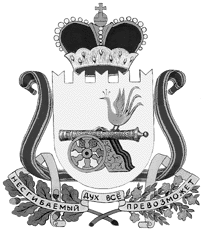 администрация муниципального образования«Вяземский район» смоленской областиПОСТАНОВЛЕНИЕот 07.05.2015 № 810В соответствии со статьей 8 Федерального закона от 25.12.2008 № 273-ФЗ   «О противодействии коррупции", пунктом 8 Указа Президента Российской Федерации от 08.07.2013 № 613 "Вопросы противодействия коррупции", руководствуясь Уставом муниципального образования «Вяземский район» смоленской области,Администрация муниципального образования «Вяземский район» Смоленской области постановляет:1. Утвердить прилагаемый Порядок размещения сведений о доходах, расходах об имуществе и обязательствах имущественного характера муниципальных служащих Администрации муниципального образования «Вяземский район» Смоленской области, а также сведений о доходах, расходах, об имуществе и обязательствах имущественного характера их супруг (супругов) и несовершеннолетних детей на официальном сайте Администрации муниципального образования «Вяземский район» Смоленской области и предоставления этих сведений общероссийским средствам массовой информации для опубликования.2. Признать утратившим силу постановление Администрации муниципального образования «Вяземский район» Смоленской области»               от 11.12.2012 № 1234  «Об утверждении Порядка размещения сведений о доходах, об имуществе и обязательствах имущественного характера в информационно-телекоммуникационной сети Интернет на официальном сайте Администрации муниципального образования «Вяземский район» Смоленской области и предоставления этих сведений средствам массовой информации для опубликования».3. Опубликовать настоящее постановление в газете «Вяземский вестник» и разместить на официальном сайте Администрации муниципального образования «Вяземский район» Смоленской области. 4. Настоящее постановление вступает в силу с момента официального опубликования и распространяет свое действие на правоотношения, возникшие с 01.05.2015.Глава Администрациимуниципального образования«Вяземский район» Смоленской области                                             И.В. ДемидоваПОРЯДОКразмещения сведений о доходах, расходах об имуществе и обязательствах имущественного характера муниципальных служащих Администрации муниципального образования «Вяземский район» Смоленской области, а также сведений о доходах, расходах, об имуществе и обязательствах имущественного характера их супруг (супругов) и несовершеннолетних детей на официальном сайте Администрации муниципального образования «Вяземский район» Смоленской области и предоставления этих сведений общероссийским средствам массовой информации для опубликования1. Настоящим Порядком устанавливаются обязанности Администрации муниципального образования «Вяземский район» Смоленской области по размещению сведений о доходах, расходах, об имуществе и обязательствах имущественного характера муниципальных служащих Администрации муниципального образования «Вяземский район» Смоленской области (далее - муниципальные служащие), а также сведений о доходах, расходах, об имуществе и обязательствах имущественного характера их супруг (супругов) и несовершеннолетних детей в информационно-телекоммуникационной сети Интернет на официальном сайте Администрации муниципального образования «Вяземский район» Смоленской области (далее - официальный сайт) и предоставлению этих сведений общероссийским средствам массовой информации для опубликования в связи с их запросами, если федеральными законами не установлен иной порядок размещения указанных сведений и (или) их предоставления общероссийским средствам массовой информации для опубликования.2. На официальном сайте размещаются и предоставляются для опубликования общероссийским средствам массовой информации следующие сведения о доходах, расходах, об имуществе и обязательствах имущественного характера муниципальных служащих, занимающих должности, замещение которых влечет за собой размещение таких сведений, а также сведений о доходах, расходах, об имуществе и обязательствах имущественного характера их супруг (супругов) и несовершеннолетних детей:а) фамилия, имя, отчество и наименование должности муниципального служащего, сведения о доходах, расходах, об имуществе и обязательствах имущественного характера которого размещаются;б) перечень объектов недвижимого имущества, принадлежащих муниципальному служащему, его супруге (супругу) и несовершеннолетним детям на праве собственности или находящихся в их пользовании, с указанием вида, площади и страны расположения каждого из таких объектов;в) перечень транспортных средств с указанием вида и марки, принадлежащих на праве собственности муниципальному служащему, его супруге (супругу) и несовершеннолетним детям;г) декларированный годовой доход муниципального служащего, его супруги (супруга) и несовершеннолетних детей;д) сведения об источниках получения средств, за счет которых совершена сделка по приобретению земельного участка, другого объекта недвижимого имущества, транспортного средства, ценных бумаг, акций (долей участия, паев в уставных (складочных) капиталах организаций), если сумма сделки превышает общий доход муниципального служащего и его супруги (супруга) за три последних года, предшествующих совершению сделки.Сведения о доходах, расходах, об имуществе и обязательствах имущественного характера муниципального служащего, а также сведения о доходах, расходах, об имуществе и обязательствах имущественного характера его супруги (супруга) и несовершеннолетних детей размещаются на официальном сайте и предоставляются общероссийским средствам массовой информации для опубликования по форме согласно приложению к настоящему Порядку.3. В размещаемых на официальном сайте и предоставляемых общероссийским средствам массовой информации для опубликования сведениях о доходах, расходах, об имуществе и обязательствах имущественного характера запрещается указывать:а) иные сведения (кроме указанных в пункте 2 настоящего Порядка) о доходах муниципального служащего, его супруги (супруга) и несовершеннолетних детей, об имуществе, принадлежащем им на праве собственности, и об их обязательствах имущественного характера;б) персональные данные супруги (супруга), детей и иных членов семьи муниципального служащего;в) данные, позволяющие определить место жительства, почтовый адрес, телефон и иные индивидуальные средства коммуникации муниципального служащего, его супруги (супруга), детей и иных членов семьи;г) данные, позволяющие определить местонахождение объектов недвижимого имущества, принадлежащих муниципальному служащему, его супруге (супругу), детям, иным членам семьи на праве собственности или находящихся в их пользовании;д) иную информацию, отнесенную к государственной тайне или являющуюся конфиденциальной.4. Сведения о доходах, расходах, об имуществе и обязательствах имущественного характера, указанные в пункте 2 настоящего Порядка, за весь период осуществления муниципальным служащим трудовой деятельности на должностях, замещение которых влечет за собой размещение его сведений             о доходах, расходах, об имуществе и обязательствах имущественного характера, а также сведений о доходах, расходах, об имуществе и обязательствах имущественного характера его супруги (супруга) и несовершеннолетних детей, находятся на официальном сайте и ежегодно обновляются в течение 14 рабочих дней со дня истечения срока, установленного для их подачи.5. В случае, если сведения, указанные в пункте 2 настоящего Порядка, по каким - либо причинам не размещены на официальном сайте, они предоставляются общероссийским средствам массовой информации для опубликования по их запросам по форме согласно приложению к настоящему Порядку.Отдел муниципальной службы Администрации муниципального образования «Вяземский район» Смоленской области:а) в течение трех рабочих дней со дня поступления запроса от общероссийского средства массовой информации сообщает о нем муниципальному служащему, в отношении которого поступил запрос;б) в течение семи рабочих дней со дня поступления запроса от общероссийского средства массовой информации обеспечивает предоставление ему сведений, указанных в пункте 2 настоящего Порядка, в том случае, если запрашиваемые сведения отсутствуют на официальном сайте.6. Специалисты Администрации муниципального образования «Вяземский район» Смоленской области, в должностные обязанности которых входит работа со сведениями о доходах, расходах, об имуществе и обязательствах имущественного характера, несут в соответствии с законодательством Российской Федерации ответственность за несоблюдение настоящего Порядка, а также за разглашение сведений, отнесенных к государственной тайне или являющихся конфиденциальными. СВЕДЕНИЯо доходах, расходах, об имуществе и обязательствахимущественного характера_______________________________________ и членов его семьи                                                                               (полное наименование должности, Ф.И.О.)за период с 1 января по 31 декабря 20__ годаОб утверждении Порядка размещения сведений о доходах, расходах об имуществе и обязательствах имущественного характера муниципальных служащих Администрации муниципального образования «Вяземский район» Смоленской области, а также сведений о доходах, расходах, об имуществе и обязательствах имущественного характера их супруг (супругов) и несовершеннолетних детей на официальном сайте Администрации муниципального образования «Вяземский район» Смоленской области и предоставления этих сведений общероссийским средствам массовой информации для опубликованияЛица, одоходах,расходах, обимуществе иобязательствахимущественногохарактеракоторыхуказываютсясведенияДекларированныйгодовой доходза 20___ год(руб.)Перечень объектов недвижимого имущества итранспортных средств, принадлежащих направе собственностиПеречень объектов недвижимого имущества итранспортных средств, принадлежащих направе собственностиПеречень объектов недвижимого имущества итранспортных средств, принадлежащих направе собственностиПеречень объектов недвижимого имущества итранспортных средств, принадлежащих направе собственностиИсточникиполучениясредств, засчеткоторыхприобретеноимуществоПеречень объектов недвижимогоимущества, находящихся впользованииПеречень объектов недвижимогоимущества, находящихся впользованииПеречень объектов недвижимогоимущества, находящихся впользованииЛица, одоходах,расходах, обимуществе иобязательствахимущественногохарактеракоторыхуказываютсясведенияДекларированныйгодовой доходза 20___ год(руб.)вид объектовнедвижимостиплощадь(кв. м)странарасположениятранспортныесредстваИсточникиполучениясредств, засчеткоторыхприобретеноимуществовид объектовнедвижимостиплощадь(кв. м)странарасположенияФамилия, имя,отчество лица,замещающегосоответствующуюдолжность(жилой дом,квартира,земельныйучасток    и т.п.)(вид, марка)(жилой дом,квартира,земельныйучасток            и т.п.)Супруг(супруга) (безуказанияФ.И.О.)(жилой дом,квартира,земельныйучасток  и т.п.)(вид, марка)(жилой дом,квартира,земельныйучасток           и т.п.)Сын (дочь)(безуказанияФ.И.О.)(жилой дом,квартира,земельныйучасток   и т.п.)(вид, марка)(жилой дом,квартира,земельныйучасток            и т.п.)